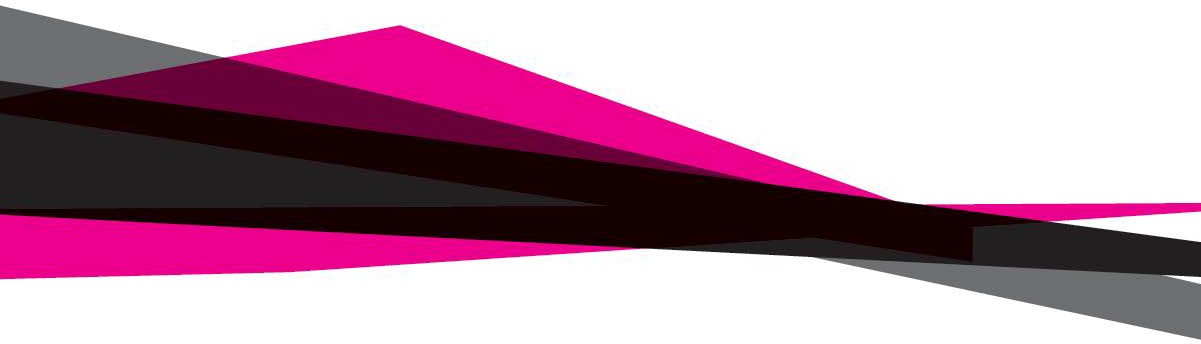 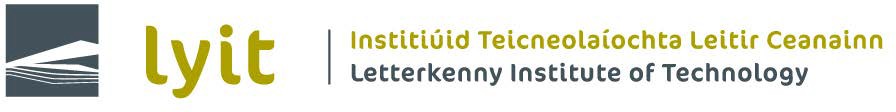 Induction 2021Arrival GuideDepartment of Nursing & Health CareWelcomeWelcome to Lyit. We are delighted you have chosen to study in the Department of Nursing and Health Care.We have a number of events planned over the first week as part of our Induction Programme to introduce you to Lyit, the staff and your fellow students.It is essential you attend all the activities timetabled here to ensure you don’t miss out on any important information that will make life easier, not just this week but in the weeks, months and years ahead.RegistrationRegistration for your course takes place on the week of the 20th September, further details of how you will complete this will be provided to you by the Admissions Office. All 1st year General, Intellectual Disability and Psychiatric Nursing students are required to attend the college for Registration on Monday 20th September, and from Wednesday 23rd to Friday 25th September inclusive for induction.Please check the Lyit website for the  updated registration and induction  details of your programme. You will be required to complete the HEA survey And QuickScan Assessment also.Following this you will have had your photograph taken and ID card issued.Year 1 Tutors:General Nursing: Elaine Walsh, Elaine.Walsh@lyit.iePsychiatric Nursing: Jonathan Durning, Jonathan.durning@lyit.ieIntellectual Disability Nursing: Mark Mc Grath, Mark.mcgrath@lyit.ieStudent Support ServicesMs. Nicole Murray, Student Counsellor, 074 9186817/087 9555 266Ms. Catherine Lyster, Careers Officer, 074 9186812Ms. Hannah Glackin, Health Service, 074 9186850/087 2052600Institute ChaplainsFr. John Boyce, Roman Catholic, 074 9186830/087 7926440Revd. Andrew Watson, Presbyterian Church, Mobile: 004478 63288937Rev. Canon Stewart Wright, Church of Ireland, 074 9122573Useful NumbersStudent Support Services, 074 9186855Health and Safety Officer, 074 9186114Sports Centre, 074 9186000o Library, 074 9186150Department of Nursing and Health Care IntroductionThe staff and students of Nursing and Health Care and our Practice Partners are really looking forward to meeting and sharing with you the exciting times and challenges that your new course will bring.We live in a constantly changing world, but that’s nothing to worry about, change spurs new ideas and stretches possibilities. How do you prepare for that? You learn. Knowledge is an exceptionally important gift but real understanding will only come from experience. The type of experience that enables you to adapt what you’ve learned to whatever opportunities come your way. That’s why our courses include early contact with the real world of Nursing and Healthcare. That’s what gives meaning and authenticity to your course. This experience will provide you with multiple opportunities to develop, integrate and consolidate the knowledge and skills learned throughout the programme.We’ll start this week by you meeting the staff and our practice partners, developing a sense of what to expect from your programme. There will be time for fun and most importantly you’ll meet your fellow students, who like you have chosen to study here. These aren’t just students; among this group of strangers will be your best friends. You haven’t met them yet… but you will.Welcome on Board, your journey starts here.COURSE INDUCTION SESSIONSMonday 20th September 2021Monday 20th September 2021Monday 20th September 2021Monday 20th September 2021ProgrammeRoomTimeEventBSc (Hons) General Nursing2300/23011401/1402/14049.3010.00 – 14.00HEA Survey & Quickscan SurveyGarda VettingBSc (Hons) Psychiatric Nursing2401/24021401/1402/14049.3010.00 – 14.00HEA Survey & Quickscan SurveyGarda VettingBSc (Hons) Intellectual Disability Nursing24081401/1402/14049.3010.00 – 14.00HEA Survey & Quickscan SurveyGarda VettingWednesday 22nd September 2021Wednesday 22nd September 2021Wednesday 22nd September 2021Wednesday 22nd September 2021ProgrammeRoomTimeEventAll Nursing Groups110410.30 – 12.00Talk by Head of DepartmentBSc (Hons) General Nursing145213.30-14.30Academic Expectations, Policies & ProceduresBSc (Hons) Psychiatric Nursing330114.30-15.30Academic Expectations, Policies & ProceduresBSc (Hons) Intellectual Disability Nursing335514.30-15.30Academic Expectations, Policies & ProceduresThursday 23rd SeptemberThursday 23rd SeptemberThursday 23rd SeptemberThursday 23rd SeptemberProgrammeRoomTimeEventBSc (Hons) General Nursing145210.30-12.30HSE INDUCTIONBSc (Hons) Psychiatric Nursing110410.30-12.30HSE INDUCTIONBSc (Hons) Intellectual Disability Nursing3352/5310.30-12.30HSE INDUCTIONBSc (Hons) General Nursing145213.30-14.30Meeting with Directors of NursingBSc (Hons) Intellectual Disability Nursing140813.30-14.30Meeting with Directors of NursingBSc (Hons) Psychiatric Nursing145214.30-15.30Meeting with Directors of NursingFriday 24th September 2021Friday 24th September 2021Friday 24th September 2021Friday 24th September 2021ProgrammeRoomTimeEvent All Nursing Groups-11049.30-12.30Clinical Placement Process Sandra McMonagle